Ε Λ Λ Η Ν Ι Κ Η  Δ Η Μ Ο Κ Ρ Α Τ Ι Α				Πάτρα, … -   -2021………..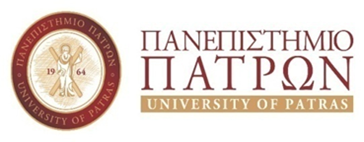 Έχοντας υπόψη:Τις διατάξεις του Ν.Δ. 496/74 περί λογιστικού των ΝΠΔΔ (ΦΕΚ 204/19-7-1974)Τις διατάξεις του  Ν.Δ. 4425/1964 (ΦΕΚ 261 τ. Α΄) ¨Περί ιδρύσεως του Πανεπιστημίου Πατρών¨Το Ν. 4009/2011(ΦΕΚ Α’ 195)   «Δομή, λειτουργία, διασφάλιση της ποιότητας των σπουδών και διεθνοποίηση των ανωτάτων εκπαιδευτικών ιδρυμάτων» όπως τροποποιήθηκε με το Ν. 4076/2012, το Ν. 4115/2013 και το Ν. 4132/2013 όπως τροποποιήθηκε και ισχύει με τον  Ν. 4485/2017 (ΦΕΚ 114/ΤΑ΄/2017Το ΦΕΚ 677/28.08.2020 Τεύχος Υ.Ο.Δ.Δ. αριθμ. 108176/Ζ1 “Διαπιστωτική πράξη εκλογής Πρύτανη και τεσσάρων Αντιπρυτάνεων στο Πανεπιστήμιο Πατρών”. Το ΦΕΚ 4022/21.09.2020 τ. Β΄ "Ανάθεση αρμοδιοτήτων της Συγκλήτου στο Πρυτανικό Συμβούλιο του Πανεπιστημίου Πατρών", "Ορισμός τομέων ευθύνης και αρμοδιοτήτων στους εκλεγέντες Αντιπρυτάνεις του Πανεπιστημίου Πατρών Τον Ν. 3861/2010 (Α' 112) «Ενίσχυση της διαφάνειας με την υποχρεωτική ανάρτηση νόμων και πράξεων των κυβερνητικών, διοικητικών και αυτοδιοικητικών οργάνων στο διαδίκτυο "Πρόγραμμα Διαύγεια" και άλλες διατάξεις», όπως ισχύει μετά την τροποποίησή του με το Ν. 4210/13.Τις διατάξεις του Ν. 4412/2016 (Α' 147) "Δημόσιες Συμβάσεις Έργων, Προμηθειών και Υπηρεσιών (προσαρμογή στις Οδηγίες 2014/24/ ΕΕ και 2014/25/ΕΕ)».Τις διατάξεις του Ν.Δ. 4270/14(ΦΕΚ 143/τ.Α΄/2014 ¨Αρχές δημοσιονομικής διαχείρισης και εποπτείας (ενσωμάτωση της Οδηγίας 2011/85/ΕΕ)- δημόσιο λογιστικό και άλλες διατάξεις¨, όπως αυτός τροποποιήθηκε και συμπληρώθηκε με το Ν. 4337/15Το άρθρο 73 παρ. 6 του Ν. 4316/2014 (ΦΕΚ 270/24.12.2014 τ. Α’).Τις διατάξεις της παρ. 5 του άρθρου 200 και των άρθρων 219 και 221 του Ν. 4412/16, όπως ισχύειΤο άρθρο 11 του Ν.4013/11 όπως τροποποιήθηκε α) με το άρθρο 10 του Ν.4038/12 καθώς και της σχετικής εγκυκλίου ΠΙ/678/26-3-13, της Γενικής Γραμματείας Εμπορίου και β) με τους Ν.4038/2012, Ν.4155/2013, Ν.4281/2014, όπως ισχύει σήμερα.Την με αρ. 189/Συν. 27η/30/8/2017 Πράξη του Κλιμακίου ΠΕΔ στο Τμήμα 7.Το N. 1268/82 "Περί της δομής και λειτουργίας των A.E.I." όπως τροποποιήθηκε και ισχύει σήμερα.Την  υπ΄ αριθ.   ……………………….. Απόφαση Ανάληψης Υποχρέωσης.ΕΓΚΡΙΣΗ –ΕΝΤΟΛΗ ΠΛΗΡΩΜΗΣ – ΑΝΑΘΕΣΗΕγκρίνουμε και δίνουμε εντολή πληρωμής για δαπάνη ποσού  .. …….. ευρώ από τον ΚΑΕ 0857Α  του Τμ………………….  για την αποζημίωση  του κ.   ………………….…   Μέλους ΔΕΠ του ανωτέρου τμήματος , για τη συμμετοχή του εξ αποστάσεως στο συνέδριο ……………………….. ……  κατά το από    - / /2021  χρονικό διάστημα.                                                                           Ο Αντιπρύτανης                                                                 Οικονομικών & Προγραμματισμού                                                                                              Δημήτριος Γ. Σκούρας      Εγκρίνεται                                               Ο Πρόεδρος του Τμήματος